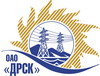 Открытое Акционерное Общество«Дальневосточная распределительная сетевая  компания»ПРОТОКОЛ № 341/УР-ВПзаседания закупочной комиссии по выбору победителя открытого электронного запроса предложений на право заключения договора: Ремонт ВЛ-110 кВ Горная-Дамбуки  филиала АЭС закупка № 703 раздел 1.1.  ГКПЗ 2015Форма голосования членов Закупочной комиссии: очно-заочная.ПРИСУТСТВОВАЛИ: 10 членов постоянно действующей Закупочной комиссии ОАО «ДРСК»  2-го уровня.ВОПРОСЫ, ВЫНОСИМЫЕ НА РАССМОТРЕНИЕ ЗАКУПОЧНОЙ КОМИССИИ: Об утверждении результатов процедуры переторжки.Об итоговой ранжировке предложений.О выборе победителя запроса предложений.РЕШИЛИ:По вопросу № 1Признать процедуру переторжки состоявшейсяУтвердить окончательные цены предложений участниковПо вопросу № 2Утвердить итоговую ранжировку предложенийПо вопросу № 33.1 Планируемая стоимость закупки в соответствии с ГКПЗ: 2 120 000,00 рублей без учета НДС; 2 501 600,00 рублей с учетом НДС.3.2 На основании приведенной итоговой ранжировки поступивших предложений предлагается признать победителем запроса предложений Ремонт ВЛ-110 кВ Горная-Дамбуки  филиала АЭС участника, занявшего первое место в итоговой ранжировке по степени предпочтительности для заказчика: ОАО "Электросетьсервис ЕНЭС" (142408, Россия, Московская область, г. Ногинск, ул. Парковая, дом 1, строение 1.) на условиях: стоимость предложения 1 800 000,0 руб. без НДС (2 124 000,0 руб. с НДС). Срок выполнения: 01.05.2015 – 30.09.2015 г. Условия оплаты:  без аванса, расчет в течение 30 календарных дней после подписания справки о стоимости выполненных работ КС-3. Гарантия на своевременное и качественное выполнение работ, а также на устранение дефектов, возникших по вине подрядчика, составляет 24 месяца со дня подписания акта сдачи-приемки. Срок действия оферты до 30.07.2015г.  Благовещенск«15» апреля 2015 года№п/пНаименование Участника закупки и его адресОбщая цена заявки до переторжки, руб. без НДСОбщая цена заявки после переторжки, руб. без НДСООО "ДЭМ" (676450, Россия, Амурская область, г.Свободный, ул. Шатковская, 126)2 119 000,00 руб. без НДС (2 500 420,0 руб. с НДС)2 049 000,0 руб. без НДС (2 417 820,0 руб. с НДС)2.ОАО "Электросетьсервис ЕНЭС" (142408, Россия, Московская область, г. Ногинск, ул. Парковая, дом 1, строение 1.)2 119 990,00 руб. без НДС (2 501 588,2 руб. с НДС)1 800 000,0 руб. без НДС (2 124 000,0 руб. с НДС)Место в итоговой ранжировкеНаименование и адрес участникаЦена предложения до переторжки без НДС, руб.Окончательная цена предложения без НДС, руб.1 местоОАО "Электросетьсервис ЕНЭС" (142408, Россия, Московская область, г. Ногинск, ул. Парковая, дом 1, строение 1.)2 119 990,00 руб. без НДС (2 501 588,2 руб. с НДС)1 800 000,0 руб. без НДС (2 124 000,0 руб. с НДС)2 местоООО "ДЭМ" (676450, Россия, Амурская область, г.Свободный, ул. Шатковская, 126)2 119 000,00 руб. без НДС (2 500 420,0 руб. с НДС)2 049 000,0 руб. без НДС (2 417 820,0 руб. с НДС)Ответственный секретарь Закупочной комиссии: Моторина О.А._______________________________Технический секретарь Закупочной комиссии: Чувашова О.В._______________________________